.Count in: After 16 Count (on lyrics)SEQUENCE A-B-A TAG A-B A-C B-C-CThe dance consists of three parts in total.Each Part has its own theme as follows.Part A: I am the best in the world. I am proud of myself.Part B: I break the shell that was holding me back and go out into the world.Part C: I'm afraid of change but I'm rooting for myself.Part A - 32 COUNTSSection 1: R fwd. toe touch, R side touch, R sailor step, L fwd. toe touch, L side touch, L sailor stepSection 2: R Hitch walk, Hold, L Hitch walk, Hold, R Cross Samba Step, L fwd. step, R 1/2 pivot turnSection 3: L fwd. toe touch, L side touch, L sailor step, R fwd. toe touch, R side touch, R sailor stepSection 4: L Hitch walk, Hold, R Hitch walk, Hold, L Cross Samba Step, R fwd. step, L 1/2 pivot turnPart B - 32 COUNTSSection 1: R Chasse step (Side, Together, Side), L Back step, Lock step, L Chasse step (Side, Together, Side), R Back step, Lock stepSection 2: R fwd. step. L 1/4 pivot turn, R fwd. step. L 1/4 pivot turn, R fwd. step. L 1/4 pivot turn, R fwd. step. L 1/4 pivot turnSection 3: Angle body to face 1 o'clock, R fwd. 1/2 step, L 1/2 Fwd. step, R 1/2 fwd. step, Knee down, Knee up & L fwd. Kick, Angle body to back 7 o'clock, L 1/2 bwd. step, R 1/2 bwd. step, L 1/2 bwd. step, Knee down, Knee up & R fwd. KickSection 4: R fwd. press step(12ocolck), count 3, R bwd. together, L fwd. press step (12 o'clock), count 3, L bwd. togetherPart C - 32 COUNTSSection 1: R fwd. toe touch (with little toe, L Knee down), Hold, R bwd. together, Hold, L fwd. toe touch (with little toe, R Knee down), Hold, L bwd. together, HoldSection 2: R fwd. Shuffle step, L fwd., R 1/2 pivot turn, L fwd. Shuffle step, R fwd., L 1/2 pivot turnSection 3: R side touch, together, R side touch, together, L side touch, together, L side touch, togetherSection 4: R Chasse step (Side, Together, Side), L side touch (6 o'clock), L side touch (3 o'clock), L side touch (6 o'clock), L side touch (3 o'clock), L side step (12 o'clock), HoldTAG - Part C Section 1Contact: neomuhae2019@gmai.comLast Update - 22 Feb. 2021-R2Me Too 21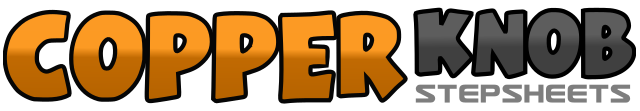 .......Count:96Wall:1Level:Phrased High Beginner.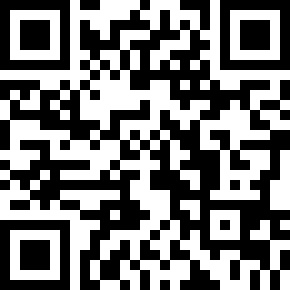 Choreographer:Hey-Gyun Kim (KOR) - February 2021Hey-Gyun Kim (KOR) - February 2021Hey-Gyun Kim (KOR) - February 2021Hey-Gyun Kim (KOR) - February 2021Hey-Gyun Kim (KOR) - February 2021.Music:Me Too - Meghan TrainorMe Too - Meghan TrainorMe Too - Meghan TrainorMe Too - Meghan TrainorMe Too - Meghan Trainor........1,2R fwd. toe touch (1), R side touch (2)3&4Step R behind L (3); Step L to left (&); Step R to right diagonal (4) (wt. R)5,6R fwd. toe touch (5), R side touch (6)7&8Step L behind R (7); Step R to right (&); Step L to left diagonal (8) (wt. L)1,2R Hitch walk (1), Hold (2)3,4L Hitch walk (3), Hold (4)5&6Cross step RF over LF (5), Side rock LF to left (&), Recover onto RF (6)7,8L fwd. step (7), R 1/2 pivot turn (8) (6 o'clock)1,2L fwd. toe touch (1), L side touch (2)3&4Step L behind R (3); Step R to right (&); Step L to left diagonal (4) (wt. L)5,6L fwd. toe touch (5), L side touch (6)7&8Step R behind L (7); Step L to left (&); Step R to right diagonal (8) (wt. R)1,2L Hitch walk (1), Hold (2)3,4R Hitch walk (3), Hold (4)5&6Cross step LF over RF (5), Side rock RF to right (&), Recover onto LF (6)7,8R fwd. step (7), L 1/2 pivot turn (8) (wt. L)1&2R side step (1), Together step (&), R side step (2)3,4L Back Lock (3), Recover (4) (wt. R)5&6L side step (5), Together step (&), L side step (6)7,8R Back Lock (7), Recover (8) (wt. L)1,2R fwd. step (1), L 1/4 pivot turn (2) (9 o'clock)3,4R fwd. step (3), L 1/4 pivot turn (4) (6 o'clock)5,6R fwd. step (5), L 1/4 pivot turn (6) (3 o'clock)7,8R fwd. step (7), L 1/4 pivot turn (8) (12 o'clock)1&2Angle body to face 1 o'clock, R fwd. 1/2 step (1), L 1/2 fwd. step (&), R 1/2 fwd. step (2)3,4Knee down (3), Knee up & L fwd. Kick (4)5&6Angle body to back 7 o'clock, L 1/2 bwd. step (5), R 1/2 bwd. step (&), L 1/2 bwd. step (6)7,8Knee down (7), Knee up & R fwd. Kick (8)1,2,3,4R fwd. press step (1) (12 o'clock), Hold (2-3), R Knee up bwd. step together (4)5,6,7,8L fwd. press step (5) (12 o'clock), Hold (6-7), L Knee up bwd. step together (8)1,2,3,4R fwd. toe touch with little toe, L Knee down (1), Hold (2), R bwd. together L Knee up(3), Hold(4)5,6,7,8L fwd. toe touch with little toe, R Knee down (5), Hold (6), L bwd. together L Knee up (7), Hold (8)1&2,3,4R fwd. Shuffle step (1&2), L fwd. step (3), R 1/2 pivot turn (4) (6 o'clock)5&6,7,8L fwd. Shuffle step (5&6), R fwd. step (7), L 1/2 pivot turn (8) (12 o'clock)1,2,3,4R side touch (1), together (2), R side touch (3), together (4)5,6,7,8L side touch (5), together (6), L side touch (7), together (8)1&2R Chasse step (1&2) (R wt.)3L side touch (3) (6 o'clock)4L side touch (4) (3 o'clock)5L side touch (5) (6 o'clock)6L side touch (6) (3 o'clock)7&8L side step (7&) (12 o'clock), Hold (8) (wt. L)